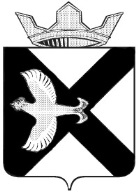 АДМИНИСТРАЦИЯ Муниципального  образования поселок  БоровскийРАСПОРЯЖЕНИЕ06 декабря 2022 г.							                        №417рп.БоровскийТюменского муниципального районаВ соответствии с Порядка исполнения бюджета муниципального образования поселок Боровский по расходам и источникам финансирования дефицита бюджета муниципального образования поселок Боровский и санкционирования оплаты денежных обязательств получателей средств бюджета муниципального образования поселок Боровский и администраторов источников финансирования дефицита бюджета муниципального образования поселок Боровский, утвержденным распоряжением администрации муниципального образования поселок Боровский от 01.08.2018 №287:Утвердить Порядок применения дополнительных кодов классификации расходов бюджета муниципального образования поселок Боровский согласно приложению  1 к настоящему распоряжению.Утвердить перечень дополнительных функциональных кодов расходов бюджета  муниципального образования поселок Боровский согласно приложению  2 к настоящему распоряжению.Утвердить перечень дополнительных экономических кодов расходов бюджета  муниципального образования поселок Боровский согласно приложению 3 к настоящему распоряжению.Установить, что Порядок применяется к правоотношениям, возникающим при составлении и исполнении бюджета  муниципального образования поселок Боровский на 2023 год и на плановый период 2024 и 2025 годов, и действует по 31 декабря 2023 года.Признать утратившим силу с 01.01.2023 года распоряжение администрации муниципального образования поселок Боровский от 03.12.2022 №455 «Об утверждении Порядка применения дополнительных кодов классификации расходов бюджета  муниципального образования поселок Боровский»Контроль за исполнением настоящего распоряжения возложить на заместителя главы по экономике, финансам и прогнозированию.Глава муниципального образования                                                   С.В.СычеваПриложение  1 к распоряжению администрациимуниципального образованияпоселок Боровскийот 06.12.2022 №  417с изменениями от 22.02.2023 №65ПОРЯДОК ПРИМЕНЕНИЯДОПОЛНИТЕЛЬНЫХ КОДОВ КЛАССИФИКАЦИИ РАСХОДОВБЮДЖЕТА  МУНИЦИПАЛЬНОГО ОБРАЗОВАНИЯ ПОСЕЛОК БОРОВКИЙ1. Дополнительные коды классификации расходов бюджета используются при составлении и исполнении бюджета  муниципального образования поселок Боровский для осуществления детализации расходов бюджета и включают в себя: - дополнительный функциональный код (Доп. ФК) расходов бюджета применяемый в целях детализации целевого назначения расходов,- дополнительный экономический код (Доп. ЭК) расходов бюджета применяемый в целях детализации расходов в разрезе источников поступления средств,- дополнительный код расходов (Доп. КР) бюджета применяемый в целях детализации главных распорядителей бюджетных средств по средствам, поступающим из бюджетов других уровней,(вместе именуемые – дополнительные коды).2. В течение текущего финансового года допускается внесение изменений в утвержденный перечень дополнительных кодов.3. Внесение изменений происходит посредством уточнения соответствующего приложения к данному Порядку. 4. Внесение изменений в принятые дополнительные коды допускается в случае, если в течение текущего финансового года по указанному дополнительному коду не производились кассовые выплаты.5. Дополнительный код расходов (Доп. КР) соответствует коду главного распорядителя бюджетных средств, утвержденному в составе ведомственной структуры расходов соответствующего бюджета.Приложение  2 к распоряжению администрациимуниципального образованияпоселок Боровскийот 06.12.2022 № 417с изменениями от 22.02.2023 №65Приложение  3к распоряжению администрациимуниципального образованияпоселок Боровскийот  06.12.2022 № 417с изменениями от 22.02.2023 №65АДМИНИСТРАЦИЯ Муниципального  образования поселок  БоровскийРАСПОРЯЖЕНИЕ______________2022 г.							                        №____рп.БоровскийТюменского муниципального районаВ соответствии с Порядка исполнения бюджета муниципального образования поселок Боровский по расходам и источникам финансирования дефицита бюджета муниципального образования поселок Боровский и санкционирования оплаты денежных обязательств получателей средств бюджета муниципального образования поселок Боровский и администраторов источников финансирования дефицита бюджета муниципального образования поселок Боровский, утвержденным распоряжением администрации муниципального образования поселок Боровский от 01.08.2018 №287:Внести в распоряжение администрации муниципального образования поселок Боровский от 03.12.2021 №455 «Об утверждении Порядка применения дополнительных кодов классификации расходов бюджета  муниципального образования поселок Боровский» (далее –Порядок) следующие изменения:Приложение  2  Порядка дополнить дополнительными функциональными кодами расходов бюджета  муниципального образования поселок БоровскийКонтроль за исполнением настоящего распоряжения возложить на заместителя главы по экономике, финансам и прогнозированию.Глава муниципального образования                                                   С.В.СычеваАДМИНИСТРАЦИЯ Муниципального  образования поселок  БоровскийРАСПОРЯЖЕНИЕ______________2022 г.							                        №____рп.БоровскийТюменского муниципального районаВ соответствии с Порядка исполнения бюджета муниципального образования поселок Боровский по расходам и источникам финансирования дефицита бюджета муниципального образования поселок Боровский и санкционирования оплаты денежных обязательств получателей средств бюджета муниципального образования поселок Боровский и администраторов источников финансирования дефицита бюджета муниципального образования поселок Боровский, утвержденным распоряжением администрации муниципального образования поселок Боровский от 01.08.2018 №287:Внести в распоряжение администрации муниципального образования поселок Боровский от 03.12.2021 №455 «Об утверждении Порядка применения дополнительных кодов классификации расходов бюджета  муниципального образования поселок Боровский» (далее –Порядок) следующие изменения:Приложение  2  Порядка дополнить дополнительными функциональными кодами расходов бюджета  муниципального образования поселок БоровскийКонтроль за исполнением настоящего распоряжения возложить на заместителя главы по экономике, финансам и прогнозированию.Глава муниципального образования                                                   С.В.СычеваПеречень
дополнительных функциональных кодов (Доп. ФК) расходов бюджета  муниципального образования  поселок БоровскийПеречень
дополнительных функциональных кодов (Доп. ФК) расходов бюджета  муниципального образования  поселок БоровскийКодНаименование дополнительного функционального кода(Доп. ФК)00223Коммунальные услуги01130Техническое обслуживание сетей газораспределения01132Владение, пользование и распоряжение имуществом, находящимся в муниципальной собственности01133СМИ01134Другие общегосударственные вопросы01135Оформление права собственности, оценка имущества01140Расходы, понесенные в связи с эксплуатацией муниципального имущества (с возмещением в доходы местного бюджета)03101Обеспечение первичных мер пожарной безопасности03104Добровольная пожарная охрана03105Предупреждении и ликвидация  последствий чрезвычайных ситуаций03106Мероприятия по обеспечению безопасности людей на водных объектах03108Эксплуатационно-технического обслуживания оконечных средств оповещения (РАСЦО ТО)03109Устройство противопожарных минерализованных полос04010Мероприятия по созданию временных рабочих мест на общественных работах04090Содержание автомобильных дорог в границах населенных пунктов04091Содержание автомобильных дорог вне границ населенных пунктов05031Благоустройство - сбор и вывоз бытовых отходов и мусора, создание и содержание контейнерных площадок, ликвидация свалок05032Благоустройство - озеленение территории05033Благоустройство - освещение улиц05034Благоустройство - содержание мест захоронения, разработка проектов санитарно-защитных зон05035Благоустройство -  создание условий для массового отдыха, прочие расходы14032Межбюджетные трансферты, передаваемые из бюджетов поселений в бюджет муниципального района для осуществления части передаваемых полномочий по вопросам местного значения01135Оформление права собственности.  Проведение мероприятий по оценке имущества.04120Мероприятия по землеустройству и землепользованию04011Мероприятия по трудоустройству несовершеннолетних гражданПеречень
 дополнительных экономических кодов (Доп.ЭК) расходов бюджета  муниципального образования поселок БоровскийПеречень
 дополнительных экономических кодов (Доп.ЭК) расходов бюджета  муниципального образования поселок БоровскийКодНаименование дополнительного экономического кода (Доп. ЭК)001Местный бюджет - текущий финансовый год (за исключением субсидий, субвенций и иных межбюджетных трансфертов)002Субвенции (текущий финансовый год)003Субсидии (текущий финансовый год)004Местный бюджет - остатки средств прошлых лет (за исключением субсидий, субвенций и иных межбюджетных трансфертов )010Субсидии (остатки прошлых лет)011Иные межбюджетные трансферты (остатки прошлых лет)012Иные межбюджетные трансферты (текущий финансовый год)КодНаименование дополнительного функционального кода(Доп. ФК)01135Оформление права собственности.  Проведение мероприятий по оценке имущества.04120Мероприятия по землеустройству и землепользованиюКодНаименование дополнительного функционального кода(Доп. ФК)04011Мероприятия по трудоустройству несовершеннолетних граждан